GIẢI BÀI TẬP TOÁN LỚP 3LUYỆN TẬP TRANG 58Bài 1 (trang 58 SGK Toán 3): Trả lời các câu hỏi sau :a) Sợi dây 18 m dài gấp mấy lần sợi dây 6m ?b) Bao gạo 35 kg cân nặng gấp mấy lần bao gạo 5 kg ?Hướng dẫn giải:a)    Ta có : 18 : 6 = 3 (lần)Vậy sợi dây 18m dài gấp 3 lần sợi dây 6mb)    Ta có : 35 : 5 = 7 (lần)Vậy bao gạo 35 kg nặng gấp 7 lần bao gạo 5 kg.Bài 2 (trang 58 SGK Toán 3): Có 4 con trâu và 20 con bò. Hỏi số bò gấp mấy lần số trâu ?Hướng dẫn giải:Số bò gấp số trâu một số lần là :21 : 4 = 5 (lần).Đáp số: 5 lầnBài 3 (trang 58 SGK Toán 3): Thu hoạch ở thửa ruộng thứ nhất được 27 kg và chua, ở thửa ruộng thứ hai được nhiều gấp 3 lần số cà chua ở thửa thứ nhất. Hỏi thu hoạch ở cả hai thửa ruộng được bao nhiêu kg cà chua ?Hướng dẫn giải:Cách 1:Số cà chua thu hoạch ở thửa ruộng thứ hai là :27 x 3 = 81 (kg)Số cà chua thu hoạch ở cả hai thửa ruộng là :27 + 81 = 108 (kg).Đáp số: 107 kg cà chuaCách 2:Tổng số phần bằng nhau là :1 + 3 = 4 (phần)Số cà chua thu hoạch ở cả hai thửa ruộng là :27 x 4 = 108 (kg)Đáp số: 108 kg cà chuaBài 4 (trang 58 SGK Toán 3): Viết số thích hợp vào ô trống (theo mẫu):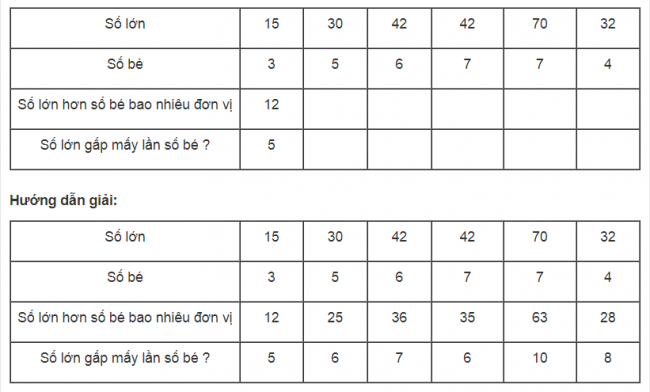 